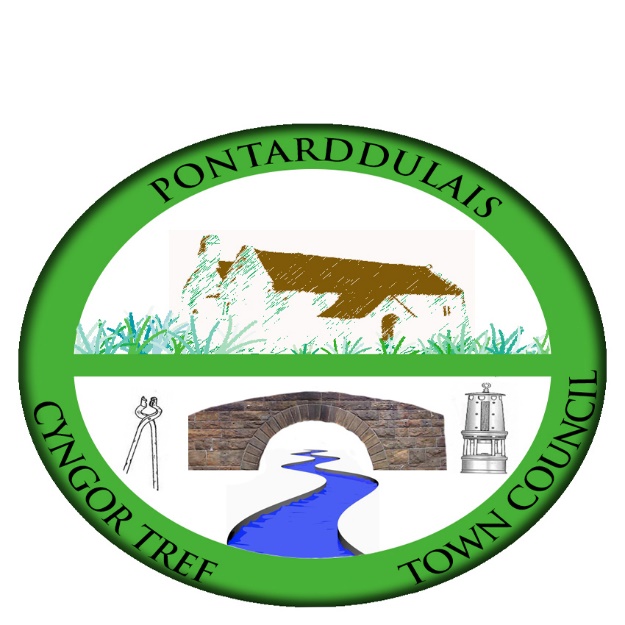 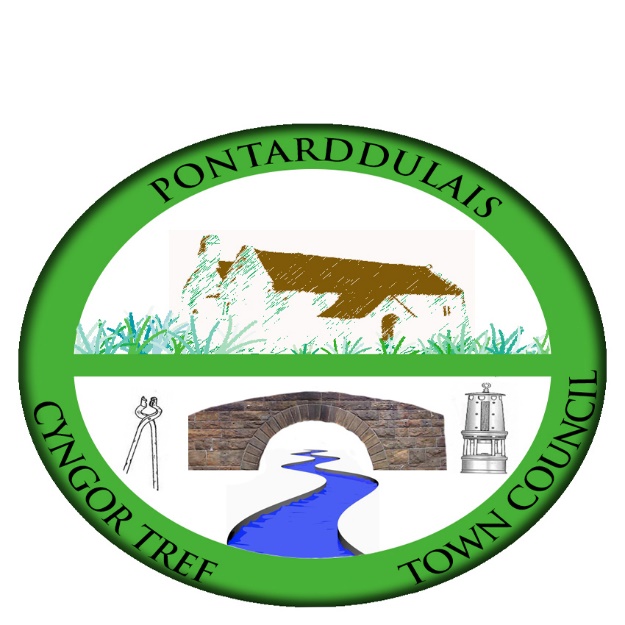 Email/Ebost: hilary.davies@pontarddulaistowncouncil.gov.ukWebsite/Gwefan: www.pontarddulaistowncouncil.gov.ukCorrespondence is welcomed in English or Welsh / Croesewir gohebiaeth yn Gymraeg neu’n Saesneg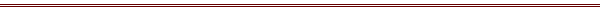      24 February 2023A MEETING OF PONTARDDULAIS TOWN COUNCIL WILL BE HELD IN THE INSTITUTE, PONTARDDULAIS ON THURSDAY 2ND MARCH 2023 AT 7.00pm H. J. DaviesClerk to the Council15 minutes prior to the meeting members of the public will be allowed to ask questions. BUSINESSApologies for absence.To receive declarations of personal and/or prejudicial interest from Members in accordance with the Council’s Code of Conduct.To receive and consider the minutes of the Council meeting held on the 2nd February 2023 (copy attached). To receive and consider the minutes of the Special Events Committee meeting held on the 21st February 2023 (copy attached).To receive and consider the minutes of the Estates & Development Committee meeting held on the 13th February 2023 (copy attached).To receive and consider the minutes of the Policy & Resources Committee meeting held meeting held on the 22 February 2023 (copy attached).To consider matter relating to One Voice Wales.To discuss defibrillator census and training.To update on memorial for paramedic.To propose new cremation columbarium.To receive reports from County Ward Members.To receive and consider any urgent matters from Town Councillors.To answer questions from Councillors (3 working days’ notice of any question having been given to the person to whom it is addressed).To receive and consider reports from the Clerk.To receive and consider reports from the Mayor.To receive and consider reports from representatives on outside bodies. To fill the casual vacancy that exists in the Dulais East Ward (applications attached)To authorise and approve the expenditure for the month of February 2023 (copy to follow).To receive a monthly income report and bank reconciliation for the month of February 2023 (copy to follow).To receive planning applications previously circulated to all Members (copy to follow).